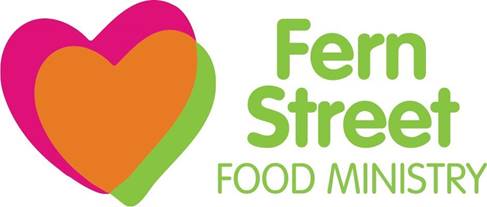 Free food bags are available to Hall and Conard students in need of extra supplies over the weekends and school breaks.Pick up is at Faxon Branch Library (1053 New Britain Avenue) every week throughout the school year.For more information and to sign-up contact:tannson@sbcglobal.net